Erasmus+ beszámoló2022.október 6- november 6.A külföldi gyakorlatomat 11. év elején végeztem el Spanyolországban pontosabban Valenciában a Hotel DWO Valencia hotelben. Többek között azért vonzott ez az egész engem mert szerettem volna fejleszteni magamat angol nyelv terén és kipróbálni magam egy új munkában. Amikor jelentkeztem ,nagyon gyorsan elrepült az idő és már azon kaptam magamat hogy a repülőgépen ülök, de igazából nagyon vártam már. Repülővel utaztunk, körülbelül 3 óra volt az út hogy megérkezzünk Valencia városába. Az Esmovia fogadott minket ott és a szállásunkra vittek. A szállás nagyon jó otthonos és modernen, jól felszerelt volt, közel a város központhoz. Volt egy megbeszélés az Esmovia-val, ami után megmutatták mindenkinek a munkahelyét. Engem a Hotel Dwo Valenicaba vettek fel.Nagyon szép hely volt, szerettem itt dolgozni, a munkatársaim nagyon kedvesek voltak. Bár nem nagyon beszéltek angolul, de megértettük egymást. A főnököm is egy nagyon kedves ember vol,t mindent megmutatott megtanitott arra, hogy mit hogy kell csinálnom.  Reggeliztetésnél voltam pincér, ami azt foglalja magába hogy reggel 7:00-12:30ig heti 5 nap volt a munkaidőm. Fél héttől jöttek az emberek reggelizni, nekem pedig az volt a feladatom eleinte, hogy elkérjem a szobaszámukat. Később már asztalokat terítettem meg, takarítottam  és mosogattam. Nekem elég sok szabadidőm volt, amit legtöbbször a szálláson töltöttem, amig a többiek haza nem értek. Utána elmentünk a városba a McDonald’s-ba , majd általában várost nézni. Nagyon sok helyen jártunk Valenciában, minden látnivalót megnéztünk , például: Oceanografic, Arena, kerámia múzeum és sok más. Nagyon élveztem az itt töltött időt, jól kijöttünk a többi diákkal és kisérő tanárokkal. Mindenkinek ajánlani tudom ezt a programot, mert nagyon sok barátságra tehetsz szert fejlesztheted önmagad és beleláthatsz egy másik ország kultúrájába is.            Rottenbacher Ábel 11/3 osztályos tanuló                                                                                                                                            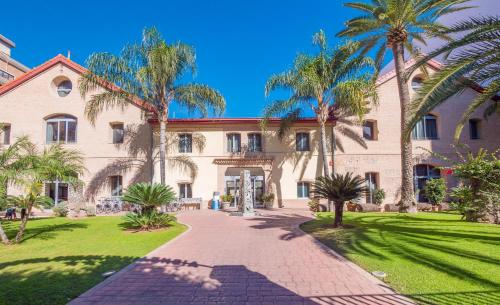 